IcelandIcelandIcelandIcelandNovember 2024November 2024November 2024November 2024SundayMondayTuesdayWednesdayThursdayFridaySaturday12345678910111213141516Icelandic Language Day1718192021222324252627282930NOTES: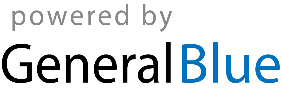 